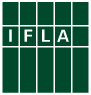 IFLA’s section Libraries serving persons with print disabilities. Strategic Plan 2014 - 2015PreambleSupported by the United Nations Convention on the Rights of Persons with Disabilities, where it is stated that print disabled people have the right to equal access to books, knowledge and information at the same time, cost and quality as everyone else.
Encouraged by the succesful conclusion of the Diplomatic Conference which took place in Marrakesh, Morrocco, on June 28 2013 with the adoption of the Marrakesh Treaty to Facilitate Access to Published Works for Persons Who Are Blind, Visually Impaired, or Otherwise Print Disabled.Recognizing the fact that as of today only 5% of the world’s published information is fully accessible to persons with a print disabilityIdentifying with the following strategic directions of IFLAs strategic plan 2010-2015:Empowering libraries to enable their user communities to have equitable access to informationBuilding strategic capacity of IFLA and that of its members.Transforming the profile and the standing of the professionRepresenting the interest of IFLAs members and their users throughout the world. 
Identifying Trend 1, 4 and 5 from the IFLA Trend Report as especially relevant 	for the LPD Strategic Plan
			Trend 1:	New Technologies will both expand and limit who has access to 			information.		Trend 4:	Hyper-connected societies will listen to and empower new voices 			and groups. 		Trend 5: 	The global information economy will be transformed by new 				technologies. Relating to key initiatives 1 and 3 from IFLA Strategic Plan 2010-2015
Digital Content Program3.	Outreach program for advocacy for advancement of the professionMission of LPDThe mission of the IFLA section Libraries serving person with Print disabilities (LPD) is to advocate for library services that are equitable and accessible for persons with a print disability.GoalsFrom this mission we have formulated four (4) basic goals:
To further the development and actively participate in the international library network through sharing accessible materials and services
To influence international policy on access to knowledge and information
Establish and support guidelines and best practice of products and services to persons with print disabilities
 Raise the profile of LPD and accessible library services within the library community.Actions following from our Goals1.	To further the development and actively participate in the 	international library network through sharing accessible 	materials and services
Actions
1.1 We participate and contribute in the development of the TIGAR project globally and the ETIN project on a European level particularly through
	(a.) encouraging a LPD member to liaise with the TIGAR Steering Committee; 
	(b.) encouraging a LPD member to liaise with the ETIN Board; 
	(c) reporting progress of the two projects at the annual IFLA congress and 	through appropriate communication channels. 2.	To influence international policy on access to knowledge and 	information. Actions2.1	Maintain a working relationship and strategic partnership with the DAISY 	Consortium.Contribute to and coordinate with the strategic planning in the DAISY consortiumWork with the DAISY Consortium in 2014 - 2015 on evaluation of the eReader systems 2.2 	Support the ratification and implementation of the WIPO Treaty for the visually 	impaired and print disabled. Draft a LPD statement of support for the ratification and implementation of the Treaty.Engage IFLA Head Quarters and Policy officers to ratify the Treaty on National level. 2.3  To contact WBU/EBU to identify how we can support continued free post for blind people and extend the same principle to telecommunications arrangements3.	Establish and support guidelines and best practice of 	products and services delivered to persons with print 	disabilitiesActions	3.1 Recommend cataloguing standards for resources in accessible formatsInfluence emerging standards e.g. FRBR (Functional Requirements for Bibliographic Records), RDA (Resource Description and Access)Contact the NLS to find out their implementation plans/progress for RDAMake recommendations about cataloguing accessible resources using existing standards that facilitate access and exchange in the global context.. 3.2	Collect and publicise through the appropriate channels examples of guidelines and best practice. Especially focusing on marketing activities and cooperation with librairies. 3.3	Investigate the 2005 guidelines for accessible library services, as set out in Libraries for the blind in the information age: guidelines for development to see if they need updating 3.4	To deliver and disseminate the Dyslexia Guidelines rewritten in cooperation with the Section Library Services to People with Special Needs (LSN).. 3.5	Stimulate the members to investigate the accessibility issues concerning the emerging E-book services and share the outcome with a wider audience.3.6	Investigate and recommend performance measures that can be used by libraries for people with print disabilities.4.	To raise the profile of LPD and accessible library services 	within the library community.Actions4.1 	Disseminate and publish the Manifesto4.2	Continue to support and promote the Ulverscroft Foundation-LBS Frederick Thorpe Best Practice Award, and seek further extension of the program.4.3	To liaise with non member libraries for the blind or other related organisations to become a member of IFLA LPD section.  4.4	Engage with the education and training section of IFLA (SET) to influence library information studies curriculum development to ensure that it addresses the needs of print-disabled persons. 4.5	Target specific IFLA sections to relate to and try to influence on their accessibility issues e.g to get a presentation related to our LPD work on one of their sessions in annual IFLA conferences. Lobby actively within other sections to advocate for accessibility of library websites4.6	Engaging  IFLA HQ to make its publications, events and website accessible to all and encourage and approve good practice of IFLA HQ to promote guidelines for accessible presentations4.8	Support Section members to join and participate in the Standing Committee 
Widen membership of the Standing Committee to 20 persons and plan for succession of officersEnd of document. 